Table S1. Details of P. kurroa tissues chosen for SSRs mining in transcriptomesTable S2. P-I contents in field grown and green house grown shoots of different accessions of P. kurroa (High- 1.50%-2.70%%, Intermediate-0.70%-1.50%, Low- 0.38%-0.70%)Table S3. Distribution of SSRs mined in six different transcriptomes of P. kurroaTable S4. Genic annotation for SSRs polymorphic among accessions of P. kurroa Table S5. Summary of genetic variation statistics for all polymorphic SSR markers* *POPGENE was used to calculate Nei’s genetic diversity (h) and Shannon’s information index (I)Table S6. Genetic variation among high, intermediate and low picrosides content accessions          * PPL: Percentage of polymorphic lociTable S7. PIC values, Hobs and Hexp at each SSR locus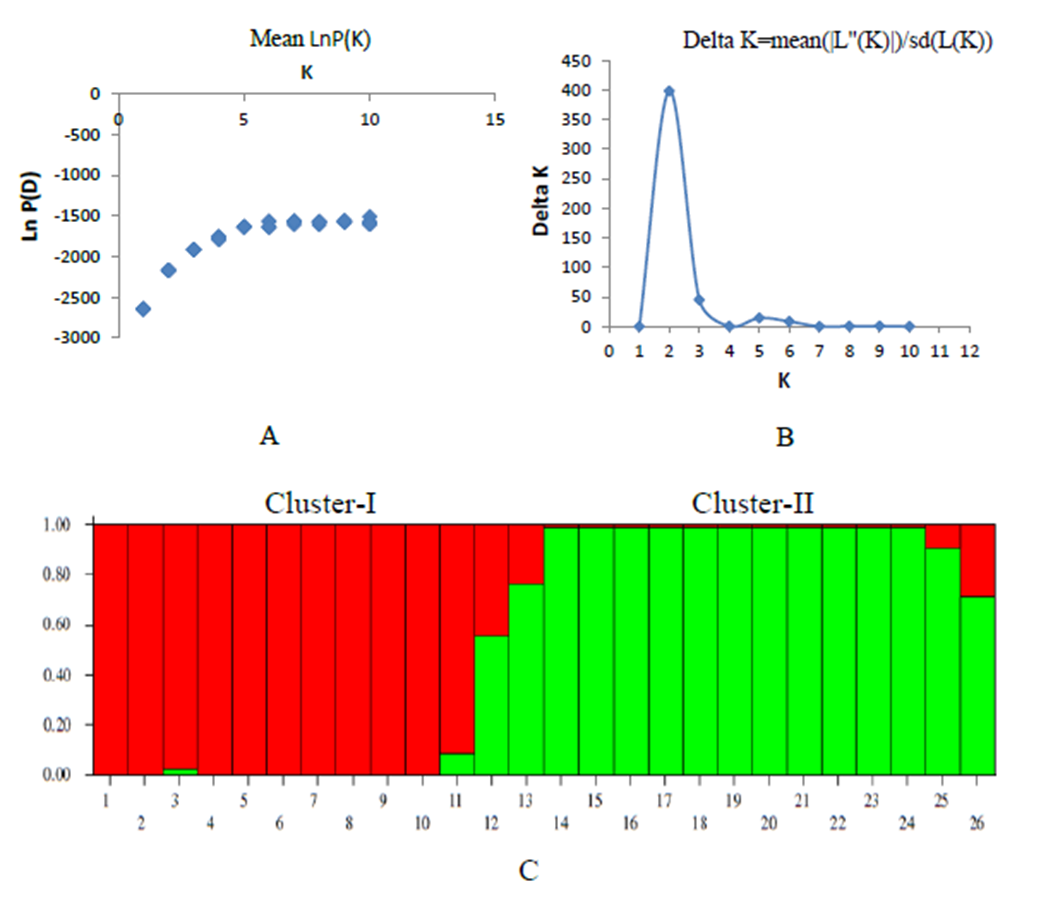 Figure S1. (A) The relationship between number of clusters (K) and the estimated likelihood of data (LnP(D)). A model based clustering of 26 accessions using STRUCTURE without prior knowledge about the populations and under an admixed model calculated that LnP(D) was greatest when K = 2. (B) The relationship between K and ΔK., i.e. ΔK is reaches its maximum when K =2, suggesting that all accessions fall into one of the 2 clusters (C) Population structure analysis of 26 accessions using STRUCTURE. The accessions were grouped into two clustersTissueDescriptionP-I (%)P-II (%)PKS-25Tissue cultured shoots grown at 25°C0.001-PKR-25Tissue cultured roots grown at 25°C--PKS-15Tissue cultured shoots grown at 15°C0.6-PKSSField grown shoot2.7-PKSRField grown root-0.4PKSTSField grown stolon1.770.99P. kurroa accession codeAltitude (in meters)P-I content (%) in field grown shoots         (Mean±S.D.)P-I content (%) in green house grown shoots (Mean±S.D.)Categorization on the basis of P-I content in field grown shootsPKS-136202.70 ± 0.072.15 ± 0.24HighPKS-233301.80 ± 0.131.54 ± 0.14HighPKS-335971.51 ± 0.201.91 ± 0.10HighPKS-533541.50 ± 0.551.71 ± 0.02HighPKS-2633071.60 ± 0.151.66 ± 0.03HighPKS-631440.87 ± 0.410.83 ± 0.06IntermediatePKS-736451.14 ± 0.881.42 ± 0.06IntermediatePKS-832001.06 ± 0.441.04 ± 0.11IntermediatePKS-934350.98 ± 0.320.82 ± 0.11IntermediatePKS-1027030.95 ± 0.120.98 ± 0.15IntermediatePKS-1139790.87 ± 0.250.88 ± 0.15IntermediatePKS-1230640.90 ± 0.451.15 ± 0.14IntermediatePKS-1336710.81 ± 0.601.14 ± 0.05IntermediatePKS-1723540.90 ± 0.411.09 ± 0.07IntermediatePKS-1928660.92 ± 0.370.99 ± 0.03IntermediatePKS-2031150.86 ± 0.431.13 ± 0.11IntermediatePKS-2232380.88 ± 0.501.18 ± 0.03IntermediatePKS-2331000.95 ± 0.180.87 ± 0.17IntermediatePKS-2431000.79 ± 0.240.75 ± 0.14IntermediatePKS-2541700.76 ± 0.350.62 ± 0.02IntermediatePKS-425600.38 ± 0.100.38 ± 0.07LowPKS-1434350.55 ± 0.430.77 ± 0.08LowPKS-1521350.70 ± 0.420.89 ± 0.11LowPKS-1634400.55 ± 0.280.66 ± 0.14LowPKS-1833230.48 ± 0.210.59 ± 0.03LowPKS-2132450.51 ± 0.080.54 ± 0.05LowSample NameMotif LengthRepeat NumberRepeat NumberRepeat NumberRepeat NumberRepeat NumberRepeat NumberRepeat NumberRepeat NumberRepeat NumberTotal%Sample NameMotif Length4567891011>11PKR-25Mono000000002000200038.9PKR-25Di00010362423135202935.7PKR-25Tri07742962071246561200290201739.3PKR-25Tetra2104321113625303316.4PKR-25Penta15337145630102194.3PKR-25Hexa17265227171102765.4PKR-25Total535919353333196123952422340 5136PKR-25%10.417.96.96.53.82.41.84.745.6PKS-15Mono0000000074174117.4PKS-15Di00021413799574610065315.4PKS-15Tri01224524211110763728140235055.3PKS-15Tetra1942978000572505.9PKS-15Penta6721190100101092.6PKS-15Hexa974143000001453.4PKS-15Total358131555443624817594809884248PKS-15%8.431.013.010.35.84.12.21.923.3PKS-25Mono000000001452145225.2PKS-25Di000270200129667210183814.6PKS-25Tri01476630281107495190103278748.4PKS-25Tetra2333223441242855.0PKS-25Penta6827201001001172.0PKS-25Hexa1936399100002754.8PKS-25Total494159866156431218211916416605754PKS-25%8.627.811.59.85.43.22.12.928.8PKSRMono0000000026226214.8PKSRDi00095623119111523313.2PKSRTri0554246116322592024102658.0PKSRTetra772453310121166.6PKSRPenta3333000000392.2PKSRHexa62245110000935.3PKSRTotal172605259215985728323031769PKSR%9.734.214.612.25.53.21.61.817.1PKSSMono0000000039239218.8PKSSDi00093874725213731014.9PKSSTri05592251185252171833107451.6PKSSTetra6837452101521346.4PKSSPenta3697010000532.5PKSSHexa822037700001195.7PKSSTotal18662523922314910042544642082PKSS%8.930.011.510.77.24.82.02.622.3PKSTSMono0000000044144116.0PKSTSDi000136904835403438313.9PKSTSTri08413831428767243134160958.3PKSTSTetra1092051330311455.3PKSTSPenta49136100020712.6PKSTSHexa742153304001104.0PKSTSTotal23289539928318311863765102759PKSTS%8.432.414.510.36.64.32.32.818.5SSR locusSSR MotifTarget locus annotation in transcriptomePrimer SequenceAnnealing temperature (°C)PKSTS-D1(CT)20lrr receptor-like serine threonine-protein kinase fls2-like5’-AATGTAGCTTGCTTTGGTGT-3’5’-TTGAGTCATGAGTCATGGAA-3’52PKSTS-T2(TTC)11lrr receptor-like serine threonine-protein kinase fls2-like5’-GGTAATTTCCCCTTCTGTTT-3’5’-TATCCAAATCGAAAGGAAGA-3’49PKSTS-TT2(ACTC)3Hypothetical chloroplast rf685’-TACGCTAATGCAGTTCTTCA-3’5’-CGTATTGGTACAACTACGCA-3’53PKSTS-TT13(CCAA)3Bel1-like homeodomain protein 1-like5’CCTAAGAGAAGAACGAGCAA3’3’TTTTTCCTAGTTTTCCTGCA5’51PKSTS-P1(TTATT)4lrr receptor-like serine threonine-protein kinase fls2-like5’-ACGAGTTTTCTGCAGATGAT-3’5’-AACCAAATTGAACACACACA-3’51PKSTS-H8(CTCCAG)4e3 ubiquitin-protein ligase upl1-like5’-GTTTTATTCGTGTTTACCGG-3’5’-TAACATACCGACCAGGATTC-3’50PKSTS-H11(TCGAGC)3PREDICTED: uncharacterized protein LOC100267936 [Vitis vinifera]5’-TCGTCATACCTAGAGCCTTC-3’5’-TCTCACACAACACACACACA-3’54PKR25-H7(AAAAAT)3Retroelement pol poly5’-GTGTCGACGTCTCCTACAAT-3’5’-TTACTTGTCGACCGTGTACA-3’54PKR25-H11(TAAAAA)3fin and gill-specific type-1 keratin5’-TCAGCAAACGGATTTTAGAT-3’5’-CCCAAAAAGTCTGAAACAAC-3’50PKSS-M15(A)14s-adenosylmethionine synthase-like isoform 15’-TCAACTCCTGAAGATCAGCT-3’5’-GGTAGACTCGTGCACCATAT-3’52PKSS-D5(AG)10wrky transcription factor5’-AAAGGAGTTTGGCTCTAGCT-3’5’-TACCCAGTACTACGGAAAGG-3’51PKS15-D14(CT)14No blast hit5’-ACACAAGGTATGCAAGCTTT-3’5’-GTTCATTGATCCATGACATG-3’51PKSTS-M1(A)14Glutamine synthetase5’-CTTTCAAGATTTATCGACCG-3’5’-ACGACAAAAAGAACTCCTGA-3’50PKSTS-M4(A)12Cytochrome c oxidase subunit 25’-AGAGAATAGGCCTGTCACCT-3’5’-TAGAACCACGATGATTCACA-3’53PKSTS-M7(A)12Cation-transporting atpaseprotein binding5’-TTAACTTTCAATACCCCCAA-3’5’-AGAAGCTGATACAGCGAAAG-3’51PKSTS-M8(T)12Translational initiation factor eif-4a5’-TTGATGCACACAAGAGTGAT-3’5’-CTATTCGGTTGAGCATAAGC-3’52PKSTS-M10(T)12Calcium-transporting atpase plasma membrane-type-like5’-TTTAGACTTGATAGCTGCCC-3’5’-ACTGATAGAGCGTGAGAGGA-3’53PKSTS-M13(T)12f-box protein skip14-like5’-TTTTCTTGGGTTTAGTTGGA-3’5’-AAGATGTGAGGTAGGTGGTG-3’51PKSTS-D3(AC)9rna-dependent rna polymerase5’-GGACCTTAGCTCCTCAAACT-3’5’-GTTTTCCGTGGTGTGTTTAT-3’52PKSTS-TT15(TGGT)3Nucleolar protein 14-like5’CTCATTATGCAGTTGGTGTG3’3’CAGCTAAGCATATGGAATCC5’51PKSTS-P9(TGGTG)4Probable histone-lysine n-methyltransferase atxr3-like5’-TGCTTTCGACTAGCTTCTTC-3’5’-CGTCTATCAGAATAATCGGC-3’51PKSTS-H5(CGGGAA)8p30 dbc5’-AAGGTCTTCTTTACGCTCCT-3’5’-CTATCTCTTTCCCGTACCCT-3’53PKSTS-H12(AAATCC)4Methyltransferase pmt35’-TTCATTTTGGCACATGAGTA-3’5’-TGCAAACACTCAAACTTTAACT-3’49PKSTS-H15(GGTGGA)3Zinc finger ccch domain-containing protein5’-GAATTCGCTTGACGAATTAC-3’5’-TTTGATTCCTTAAACAGGGA-3’49PKR25-D4(AT)7Photosystem ii reaction center protein m5’-TTTTTCAATGAAATATCGTGAA-3’5’-GGATTTGAACCGATGACTTA-3’48PKR25-D13(AT)8Reverse transcriptase5’-TTTAGAGGATTTGGTGCAAT-3’5’-TTGGGTAAGAGTTGCAAGTT-3’51PKR25-T1(AAT)5Tetracycline resistance protein5’-CAAATATTGGGACGATATGC-3’5’-CCCGTCAAGTCTCTCTACAT-3’51PKR25-TT2(GTTT)3Ribosomal protein l205’-ATCGTTGTTGTTTCAAGGTC-3’5’-TCCTTTCCTTGAACTTGAAA-3’50PKR25-P12(AGAAA)3Copia protein5’-TGGGAATGATCGAAATAAAC-3’5’-TCCTGATATCCACTTCTGCT-3’50PKR25-H8(TTTCTT)3Response regulator receiver protein5’-AGAGGCCGTAAGAGAGTTCT-3’5’-CTCCAATTCAACCATTGATT-3’52PKS15-M1(T)48Photosystem ii 47 kda protein5’-TCAATAGACTGCTAAAGCCC-3’5’-TCGTCTTTTTGGTCTCATTT-3’53PKS15-M15(T)12No blast hit5’-ATCACTTATTTTGTCGCGTT-3’5’-CGCCCAAAAAGAAAATTATA-3’50PKS15-TT1(CAAT)3ycf1 protein5’-GTGGATTGATGACGAGAGAT-3’5’-AATTCTTCTCTTTACCTTACCAAA-3’51PKSR-D5(AT)86-phosphofructokinase 3 like5’-CAAATTTCGAAGTACTTGGG-3’5’-CAAAAGCTCCCATCTAAATG-3’52PKSTS-D2(TG)8lrr receptor-like serine threonine-protein kinase fls2-like5’-AATGTAGCTTGCTTTGGTGT-3’5’-AAGAGAAGTTTTGCGTCAAC-3’52LocusSample size hIPKSTS-D1260.3550.5402PKSTS-T2260.39350.5825PKSTS-TT2260.26040.4293PKSTS-TT13260.47340.6663PKSTS-P1260.45270.645PKSTS-H8260.4970.6902PKSTS-H11260.31070.4896PKR25-H7260.45270.645PKR25-H11260.31070.4896PKSS-M15260.5000.6931PKSS-D5260.39350.5825PKS15-D14260.45270.645PKSTS-M1260.47340.6663PKSTS-M4260.26040.4293PKSTS-M7260.48820.6813PKSTS-M8260.3550.5402PKSTS-M10260.5000.6931PKSTS-M13260.0740.163PKSTS-D3260.39350.5825PKSTS-TT15260.39350.5825PKSTS-P9260.45270.645PKSTS-H5260.4260.6172PKSTS-H12260.48820.6813PKSTS-H15260.26040.4293PKR25-D4260.47340.6663PKR25-D13260.4260.6172PKR25-T1260.39350.5825PKR25-TT2260.48820.6813PKR25-P12260.26040.4293PKR25-H8260.39350.5825PKS15-M1260.3550.5402PKS15-M15260.4260.6172PKS15-TT1260.4260.6172PKSR-D5260.39350.5825PKSTS-D2260.45270.645Mean0.39730.582St. Dev.0.09260.1089AccessionSample SizeH (Avg.±S.D.)I (Avg.±S.D.)No. of Polymorphic LociPPL*High 50.3383 (±0.1725)    0.4935 (±0.2412)2982.86Intermediate150.3967 (±0.1079)0.5783 (±0.1361)3497.14Low 60.3238 (±0.1835)  0.4727 (±0.2561)2880.00S. No.SSR locusSample sizeNo. of allelesHobsHexpPIC1PKSTS-D12630.5380.4110.3362PKSTS-T22630.6540.4800.4023PKSTS-TT22620.1540.1450.1324PKSTS-TT132630.8850.6030.5255PKSTS-P12630.1150.1120.1076PKSTS-H82630.7690.5620.4727PKSTS-H112630.2690.2450.2248PKR25-H72630.3460.3020.2709PKR25-H112630.4620.3880.34810PKSS-M152630.3850.3350.30311PKSS-D52630.9230.5400.42412PKS15-D142630.6920.5090.42013PKSTS-M12630.5000.5390.47214PKSTS-M42630.2310.2120.19315PKSTS-M72630.720.5710.49816PKSTS-M82630.6540.5040.42617PKSTS-M102630.7310.5820.50418PKSTS-M132630.6150.4820.42519PKSTS-D32630.2690.2420.21720PKSTS-TT152630.9620.6270.54621PKSTS-P92631.0000.6340.55122PKSTS-H52630.5770.4610.40923PKSTS-H122630.4230.3630.32724PKSTS-H152630.9230.5780.48225PKR25-D42630.9620.6120.52426PKR25-D132630.8080.5420.45027PKR25-T12630.3850.4350.38428PKR25-TT22630.8850.6030.52529PKR25-P122630.5380.4260.36630PKR25-H82630.6150.4560.37631PKS15-M12630.5000.4050.35232PKS15-M152630.6540.5550.48433PKS15-TT12630.8460.5860.50934PKSR-D52630.4620.3860.34335PKSTS-D22630.4620.3860.343Mean2.970.5970.4520.391